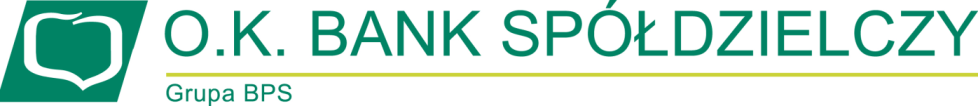 INFORMACJA DOTYCZĄCA SKŁADANIA I ROZPATRYWANIA 
SKARG I REKLAMACJI
w Orzesko-Knurowskim Banku Spółdzielczym z siedzibą w Knurowie   Każdy Klient Banku ma prawo zgłoszenia zastrzeżeń dotyczących usług świadczonych przez Bank lub jego działalności. Rozpatrywanie reklamacji Klientów odbywa się wg przepisów: w odniesieniu do osób fizycznych - wg postanowień ustawy z dnia 5 sierpnia 2015r. o rozpatrywaniu reklamacji przez podmiot rynku finansowego 
i o Rzeczniku Finansowym, zwanej dalej ustawą o reklamacjach, w odniesieniu do Użytkowników  korzystających  z usług płatniczych 
w charakterze płatnika lub odbiorcy – wg postanowień ustawy z dnia 19 sierpnia 2011r. o usługach płatniczych, zwanej dalej ustawą o usługach płatniczychoraz rekomendacji określonych przez Komisję Nadzoru Finansowego oraz Związek Banków Polskich.       Szczegółowe zasady postępowania ze skargami i reklamacjami określa „Polityka  postępowania ze skargami lub reklamacjami”, stanowiąca załącznik nr 1 do Polityki ujawnień w Orzesko – Knurowskim Banku Spółdzielczym z siedzibą w Knurowie 
i jest opublikowana na stronie www.okbank.pl w zakładce Ład Korporacyjny/ Ład Wewnętrzny.       Ponadto umowy i regulaminy wydawane Klientom zawierają  zapisy dotyczące skarg i reklamacji, w tym: w odniesieniu do Konsumentów – dotyczące rozstrzygania sporów konsumenckich,w odniesieniu do usług płatniczych – wynikające z ustawy o usługach płatniczych.Przez skargi lub reklamacje należy rozumieć:Reklamacje  wg ustawy o reklamacjach - oznaczają wystąpienie skierowane do Banku jako podmiotu rynku finansowego przez jego Klienta (będącego osobą fizyczną), w którym zgłasza zastrzeżenia dotyczące usług świadczonych przez Bank, Reklamacje usług płatniczych – wystąpienie skierowane do dostawcy usług płatniczych (Banku) przez Użytkownika lub Posiadacza pieniądza elektronicznego w którym Użytkownik lub Posiadacz pieniądza elektronicznego zgłasza zastrzeżenia dotyczące usług świadczonych przez dostawcę usług płatniczych (Bank);Skargi – wg Wytycznych KNF i ZBP -  oznaczają każde wystąpienie Klienta, w tym także reklamację kierowane do Banku jako instytucji finansowej odnoszące się do zastrzeżeń dotyczących usług świadczonych przez Bank lub wykonywanej działalności, objętej nadzorem KNF. Forma złożenia skargi/reklamacji: pocztą tradycyjną na adres korespondencyjny: 
Orzesko-Knurowski Bank Spółdzielczy, 44-190 Knurów, ul. Szpitalna 8Apocztą elektroniczną na adres: info@okbank.plw każdej placówce Banku w formie: ustnej, pisemnejSkargi / reklamacje należy składać niezwłocznie po wystąpieniu okoliczności budzących wątpliwości Klienta, poprzez podanie istotnych dla rozpatrzenia sprawy informacji, danych adresowych Klienta i daty złożenia skargi / reklamacji. Tryb rozpatrywania skargi / reklamacji W zakresie reklamacji i skarg wnoszonych przez Użytkownika korzystającego 
z usług płatniczych Bank udziela odpowiedzi na reklamację w terminie 15 dni roboczych od dnia otrzymania reklamacji. Odpowiedzi udziela się w postaci papierowej lub, po uzgodnieniu z użytkownikiem, na innym trwałym nośniku informacji. W szczególnie skomplikowanych przypadkach uniemożliwiających rozpatrzenie reklamacji i udzielenie odpowiedzi w terminie 15 dni roboczych od dnia otrzymania reklamacji, Bank: wyjaśnia przyczynę opóźnienia; wskazuje okoliczności, które muszą zostać ustalone w celu rozpatrzenia sprawy; określa przewidywany termin rozpatrzenia reklamacji i udzielenia odpowiedzi, nie dłuższy niż 35 dni roboczych od dnia otrzymania reklamacji. Do zachowania terminów, o których mowa powyżej, jest wystarczające wysłanie odpowiedzi przed ich upływem, a w przypadku odpowiedzi udzielonych na piśmie – nadanie w placówce pocztowej operatora wyznaczonego w rozumieniu art. 3 pkt 13 ustawy z dnia 23 listopada 2012 r. – Prawo pocztowe. W zakresie reklamacji i skarg innych niż usługi płatnicze  Bank rozpatruje zgłoszoną skargę / reklamację niezwłocznie, tzn. nie później niż w terminie do 30 dni od daty jej otrzymania. W przypadku, gdy z uwagi na złożoność sprawy, zachodzi konieczność przeprowadzenia postępowania wyjaśniającego i termin 30-dniowy nie może zostać dotrzymany Bank przekaże Klientowi stosowną informację. Ostateczny termin udzielenia odpowiedzi na skargę / reklamację nie może być dłuższy niż:w przypadku reklamacji osób fizycznych - 60 dni,w przypadku skarg i reklamacji osób prawnych oraz jednostek organizacyjnych nieposiadających osobowości prawnej - 90 dni od dnia otrzymania skargi / reklamacji. W przypadku stanu zagrożenia epidemicznego lub stanu epidemii stosuje się   skrócony termin do 14 dni na dostarczenie odpowiedzi na reklamację rozpatrzoną na mocy Ustawy o rozpatrywaniu reklamacji przez podmioty rynku finansowego i o Rzeczniku Finansowym w zakresie zmian warunków umowy lub terminów spłat.Podmiotami uprawnionymi do pozasądowego rozwiązywania sporów konsumenckich są:Rzecznik Finansowy, którego dane kontaktowe oraz wszelkie niezbędne informacje dostępne są pod adresem internetowym: http://rf.gov.pl ;Sąd polubowny przy Komisji Nadzoru Finansowego, którego dane kontaktowe oraz wszelkie niezbędne informacje dostępne są pod adresem internetowym: www.knf.gov.pl.Rejestr podmiotów uprawnionych do pozasądowego rozwiązywania sporów konsumenckich - prowadzony jest przez Prezesa Urzędu Ochrony Konkurencji i Konsumentów i dostępny jest na stronie internetowej UOKiK  https://uokik.gov.pl. Tryb odwoławczy - w przypadku nieuwzględnienia przez Bank roszczeń wynikających ze reklamacji lub skargi, Klient Banku może ponadto skorzystać  z:pomocy Powiatowego (Miejskiego) Rzecznika Konsumenta,rozstrzygnięcia sporu przez Arbitra Bankowego działającego  przy Związku Banków Polskich. Do wniosku o rozstrzygnięcie sporu  należy dołączyć dokument potwierdzający zakończenie postępowania reklamacyjnego 
w Banku lub oświadczenie Klienta Banku, że nie uzyskał od Banku 
w umówionym  terminie odpowiedzi na reklamację. Przedmiotem postępowania przed Arbitrem Bankowym może być wyłącznie spór, jeśli wartość przedmiotu sporu nie przewyższa kwoty 12.000,00 PLN, 
a w przypadku kredytów hipotecznych nie przewyższa kwoty 20.000,00 PLN, Zasady rozstrzygania sporów przez Bankowego Arbitra Konsumenckiego opisane są na stronie internetowej www.zbp.pl;wystąpienia z powództwem do Sądu Powszechnego, którym zgodnie 
z siedzibą banku jako strony pozwanej jest Sąd Rejonowy w Gliwicach, 
w którym przy ul. Wieczorka 10a jest uruchomiony Punkt Mediacji.Zarząd OK Banku SpółdzielczegoKomunikat zaktualizowano na mocy Uchwały Zarządu nr  21/33/VI/2021 z dnia 10 czerwca 2021r.